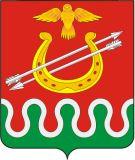 Администрация Боготольского районаКрасноярского краяПОСТАНОВЛЕНИЕОб утверждении положения о порядке уведомительной регистрации и контроля над выполнением коллективных договоров, заключаемых в муниципальном образовании Боготольского районаВ соответствии с Законом Красноярского края от 30.01.2014 № 6-2056 «О наделении органов местного самоуправления городских округов и муниципальных районов края государственными полномочиями по осуществлению уведомительной регистрации коллективных договоров и территориальных соглашений и контроля за их выполнением», в целях реализаци полномочий, предоставленных Трудовым кодексом Российской Федерации органам местного самоуправления, руководствуясь ст. 28.2 Устава Боготольского района Красноярского края, ПОСТАНОВЛЯЮ:1.Утвердить Положение о порядке уведомительной регистрации и контроля за выполнением коллективных договоров, заключаемых в муниципальном образовании Боготольский район, согласно приложению.2.Контроль за выполнением Постановления возложить на заместителя главы администрации Боготольского района по финансово-экономическим вопросам (Н.В. Бакуневич).3.Постановление вступает в силу со дня его официального опубликования в периодическом печатном издании «Официальный вестник Боготольского района».4.Разместить постановление на официальном сайте администрации Боготольского района в сети Интернет www. bogotol-r.ru.5.Постановление вступает в силу в день, следующей за днем его официального опубликования (обнародования).Глава администрацииБоготольского района								Н.В. КраськоПриложениек Постановлениюадминистрации Боготольского районаот «08» августа 2014 г. № 550-пПОЛОЖЕНИЕО ПОРЯДКЕ УВЕДОМИТЕЛЬНОЙ РЕГИСТРАЦИИ И КОНТРОЛЯЗА ВЫПОЛНЕНИЕМ КОЛЛЕКТИВНЫХ ДОГОВОРОВ, ЗАКЛЮЧАЕМЫХ В МУНИЦИПАЛЬНОМ ОБРАЗОВАНИИ БОГОТОЛЬСКИЙ РАЙОНОБЩИЕ ПОЛОЖЕНИЯ1.Уведомительная регистрация коллективных договоров, заключаемых в Боготольском районе, а также изменений и дополнений осуществляется в соответствии со ст. ст. 44, 50, 51 Трудового кодекса Российской Федерации, Законом Красноярского края от 30.01.2014 № 6-2056 «О наделении органов местного самоуправления городских округов и муниципальных районов края государственными полномочиями по осуществлению уведомительной регистрации коллективных договоров и территориальных соглашений и контроля за их выполнением» и настоящим Положением.2.Органом, осуществляющим уведомительную регистрацию коллективных договоров, соглашений, является правовой отдел администрации Боготольского района (далее - Отдел).В Отдел для уведомительной регистрации направляются коллективные договоры организаций, независимо от организационно-правовых форм и форм собственности, расположенных на территории муниципального образования Боготольский район.3.Целью регистрации являются:- проверка полномочий сторон, заключивших коллективный договор;- проверка наличия положений, обязательных для закрепления в коллективном договоре;- выявление условий, ухудшающих положение работников по сравнению с действующим законодательством;- обеспечение соблюдения сторонами социально-трудовых гарантий, закрепленных в Трудовом кодексе Российской Федерации, законах, иных нормативных правовых актах.УВЕДОМИТЕЛЬНАЯ РЕГИСТРАЦИЯ КОЛЛЕКТИВНОГО ДОГОВОРА1.Подписанный сторонами коллективный договор в трех экземплярах (по одному для каждой из сторон и один контрольный экземпляр для Отдела) в течение семи дней со дня подписания вместе с документами, подтверждающими полномочия сторон, направляется представителем работодателя на уведомительную регистрацию в Отдел.2.Коллективный договор должен быть прошит, листы его пронумерованы, заверен подписями и печатью работодателя. Протокол разногласий, составленный при не достижении согласия между сторонами социального партнерства по отдельным положениям коллективного договора, направляется на уведомительную регистрацию вместе с коллективным договором.3.К коллективным договорам, направляемым на уведомительную регистрацию, прилагается справка об организации по форме согласно приложению 1 к настоящему Положению.4.Уведомительная регистрация коллективного договора производится в день его представления для регистрации. Отдел проверяет полномочия сторон социального партнерства, заключивших коллективный договор.5.Отдел регистрирует коллективные договоры в журнале регистрации коллективных договоров по форме согласно приложению 2 к настоящему Положению и вносит данные о коллективном договоре в реестр.Коллективному договору, прошедшему уведомительную регистрацию в Отделе, выдается регистрационная карта по форме согласно приложению 3 к настоящему Положению.6.Отметка о регистрации проставляется на титульном листе коллективного договора в виде оттиска штампа по форме согласно приложению 4 к настоящему Положению. Оттиск штампа регистрации проставляется на всех экземплярах коллективного договора.7.Зарегистрированные экземпляры коллективного договора возвращаются сторонам. Контрольные экземпляры коллективных договоров хранятся в Отделе в течение 6 лет со дня подписания, затем уничтожаются.8.Отдел при осуществлении регистрации коллективного договора, соглашения выявляет условия, ухудшающие положение работников по сравнению с трудовым законодательством и иными нормативными правовыми актами, содержащими нормы трудового права.При выявлении в коллективном договоре, соглашении условий, ухудшающих положение работников по сравнению с трудовым законодательством и иными нормативными правовыми актами, содержащими нормы трудового права, Отдел готовит заключение и в письменном виде сообщает об этом представителям сторон, подписавшим коллективный договор, соглашение.9.Сторонам коллективного договора в соответствии с заключением Отдела о наличии в коллективном договоре условий, ухудшающих положение работников по сравнению с Трудовым кодексом Российской Федерации, законами и иными нормативными правовыми актами, рекомендуется внести в коллективный договор соответствующие изменения и дополнения.Наличие замечаний не является основанием для отказа в регистрации.10.В случае отсутствия в течение 10 дней после получения заключения информации об устранении замечаний, указанных в заключении, Отдел информирует Государственную инспекцию труда в Красноярском крае о выявленных в коллективном договоре условиях, ухудшающих положение работников по сравнению с Трудовым кодексом Российской Федерации, законами и иными нормативными правовыми актами.11.Условия коллективного договора, ухудшающие положение работников по сравнению с действующим законодательством, недействительны и не подлежат применению.12.О продлении действия коллективного договора (не более трех лет) стороны обязаны проинформировать Отдел в семидневный срок со дня принятия такого решения. Продление действия коллективного договора, изменения и дополнения, вносимые в коллективный договор в период его действия, регистрируются в том же порядке, что и коллективный договор, но при этом регистрационный номер не присваивается.В зарегистрированный коллективный договор вносится отметка об изменении и дополнении с указанием даты подписания изменения и дополнения сторонами. Изменения и дополнения являются неотъемлемыми приложениями к коллективному договору и хранятся вместе с ним.13.Контроль за выполнением условий коллективного договора осуществляется сторонами социального партнерства, их представителями, Отделом.14.Отдел осуществляет проверки выполнения коллективных договоров, в том числе при поступлении письменных обращений представителей сторон о нарушении или невыполнении коллективного договора, а также участвует в комплексных проверках выполнения коллективных договоров совместно с Государственной инспекцией труда в Красноярском крае, объединениями профсоюзов и работодателей.15.Для осуществления контроля выполнения коллективных договоров специалисты Отдела имеют право:- посещать организации, расположенные на территории муниципального образования Боготольский район независимо от отраслевой принадлежности, ведомственной подчиненности, организационно-правовых форм и форм собственности;- получать информацию от сторон социального партнерства и знакомиться с документами, касающимися заключения и выполнения коллективного договора;- извещать в соответствии с действующим законодательством представителей сторон социального партнерства и Государственную инспекцию труда в Красноярском крае о допущенных нарушениях трудового законодательства.16.Отдел осуществляет контроль за:- соответствием содержания коллективного договора действующему законодательству и региональному, отраслевому (межотраслевому), территориальному соглашениям;- выполнением сторонами обязательств коллективного договора;- сохранением действия коллективного договора в случае смены собственника имущества, проведения реорганизации, ликвидации организации и удовлетворением претензий работников.Приложение 1к Положениюо порядке уведомительной регистрациии контроля за выполнением коллективныхдоговоров, заключаемых в муниципальномобразовании Боготольский районСПРАВКА1.Организационно-правовая форма, полное и сокращенное наименование организации (с указанием аббревиатуры).2.Форма собственности.3.Отрасль экономики (в соответствии со статистической отчетностью).4.Юридический и почтовый адреса.5.Среднесписочная численность работающих, в том числе членов профсоюза.6.Размер тарифной ставки первого разряда работающего основной профессии.7.Средняя заработная плата.8.Фамилии, имена, отчества представителей сторон, подписавших коллективный договор, с указанием должностей и телефонов. Для представителя работников указать: каким документом подтверждаются его полномочия.Приложение 2к Положениюо порядке уведомительной регистрациии контроля за выполнением коллективныхдоговоров, заключаемых в муниципальномобразовании Боготольский районРЕГИСТРАЦИОННАЯ КАРТОЧКАКоллективного договора (приложений, протоколов и разногласий к ним)___________________________________________________________________________________________(наименование предприятия, организации, учреждения)_________________________________________________________________________________________уведомительная регистрация которого произведена правовым отделом администрации Боготольского районаРегистрационный номер __________________________________________Дата регистрации ________________________________________________Наименование предприятия(организации, учреждения) ________________________________________Отрасль ________________________________________________________Стороны, подписавшиеколлективный договор _____________________________________________Дата принятия договора ____________________________________________Срок действия ____________________________________________________Наличие приложений ______________________________________________Внесение изменений,дополнений (номер, дата) __________________________________________Специалист отдела ________________________________________________ФИО							подписьПриложение 3к Положениюо порядке уведомительной регистрациии контроля за выполнением коллективныхдоговоров, заключаемых в муниципальномобразовании Боготольский районФОРМАОТТИСКА ШТАМПА УВЕДОМИТЕЛЬНОЙ РЕГИСТРАЦИИ КОЛЛЕКТИВНЫХДОГОВОРОВ, СОГЛАШЕНИЙКОЛЛЕКИВНЫЙ ДОГОВОРЗАРЕГИСТРИРОВАН № ____________________от «______»___________________________2014 г.РЕГИСТРАОР___________________________________________________________________________________(наименование органа администрации Боготольскогорайона, осуществляющую уведомительную регистрациюколлективных договоров и соглашений)« 08 » сентября 2014 г.г. Боготол№ 550 -п